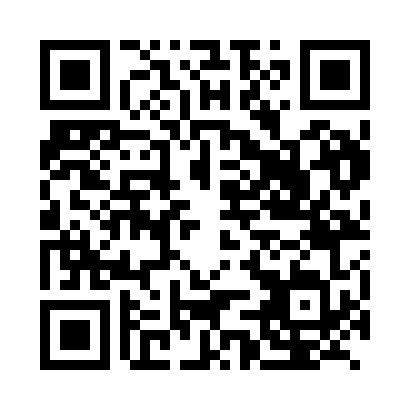 Prayer times for Bisoua, CameroonMon 1 Apr 2024 - Tue 30 Apr 2024High Latitude Method: NonePrayer Calculation Method: Muslim World LeagueAsar Calculation Method: ShafiPrayer times provided by https://www.salahtimes.comDateDayFajrSunriseDhuhrAsrMaghribIsha1Mon4:596:0812:123:156:177:222Tue4:586:0712:123:156:177:223Wed4:586:0712:123:166:167:224Thu4:576:0712:113:166:167:225Fri4:576:0612:113:176:167:216Sat4:566:0612:113:176:167:217Sun4:566:0512:113:176:167:218Mon4:556:0512:103:186:167:219Tue4:556:0512:103:186:157:2110Wed4:556:0412:103:196:157:2111Thu4:546:0412:093:196:157:2112Fri4:546:0412:093:196:157:2113Sat4:536:0312:093:206:157:2114Sun4:536:0312:093:206:157:2115Mon4:526:0212:083:206:157:2116Tue4:526:0212:083:216:147:2017Wed4:526:0212:083:216:147:2018Thu4:516:0112:083:216:147:2019Fri4:516:0112:083:226:147:2020Sat4:506:0112:073:226:147:2021Sun4:506:0112:073:226:147:2022Mon4:506:0012:073:226:147:2023Tue4:496:0012:073:236:147:2024Wed4:496:0012:073:236:147:2025Thu4:485:5912:063:236:137:2026Fri4:485:5912:063:236:137:2027Sat4:485:5912:063:246:137:2028Sun4:475:5912:063:246:137:2129Mon4:475:5812:063:246:137:2130Tue4:475:5812:063:246:137:21